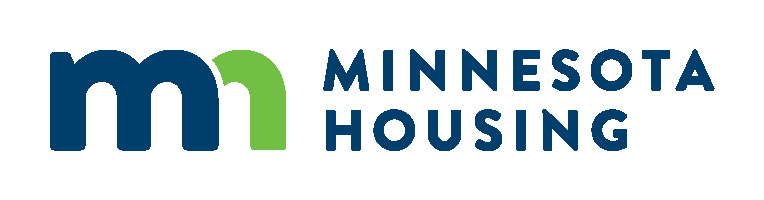 Housing Trust Fund Program Rental Assistance Request for ProposalApplication Signature PageNOTE: This form can be signed digitally, electronically, or via wet signature and may be saved as a PDF. Submit with other application materials no later than the due date, Wednesday, May 24, 2023, at noon Central Time.  Signature	I certify and acknowledge, on behalf of the applicant, that:The statements and information contained in this application, based upon reasonable inquiry and belief, are true, correct, and complete. I am the applicant, or I have been duly authorized and have full authority to execute this application on behalf of the applicant.  As the applicant or its duly authorized representative, I will promptly notify the Minnesota Housing Finance Agency (Minnesota Housing) in writing of a change of any fact or circumstance represented in this application, or in any other document furnished in connection with this application, which is reasonably likely to have a material effect on the information contained in this application.Applicant NameApplicant NameAuthorized SignatureDatePrinted NamePrinted NameOrganizationTitle